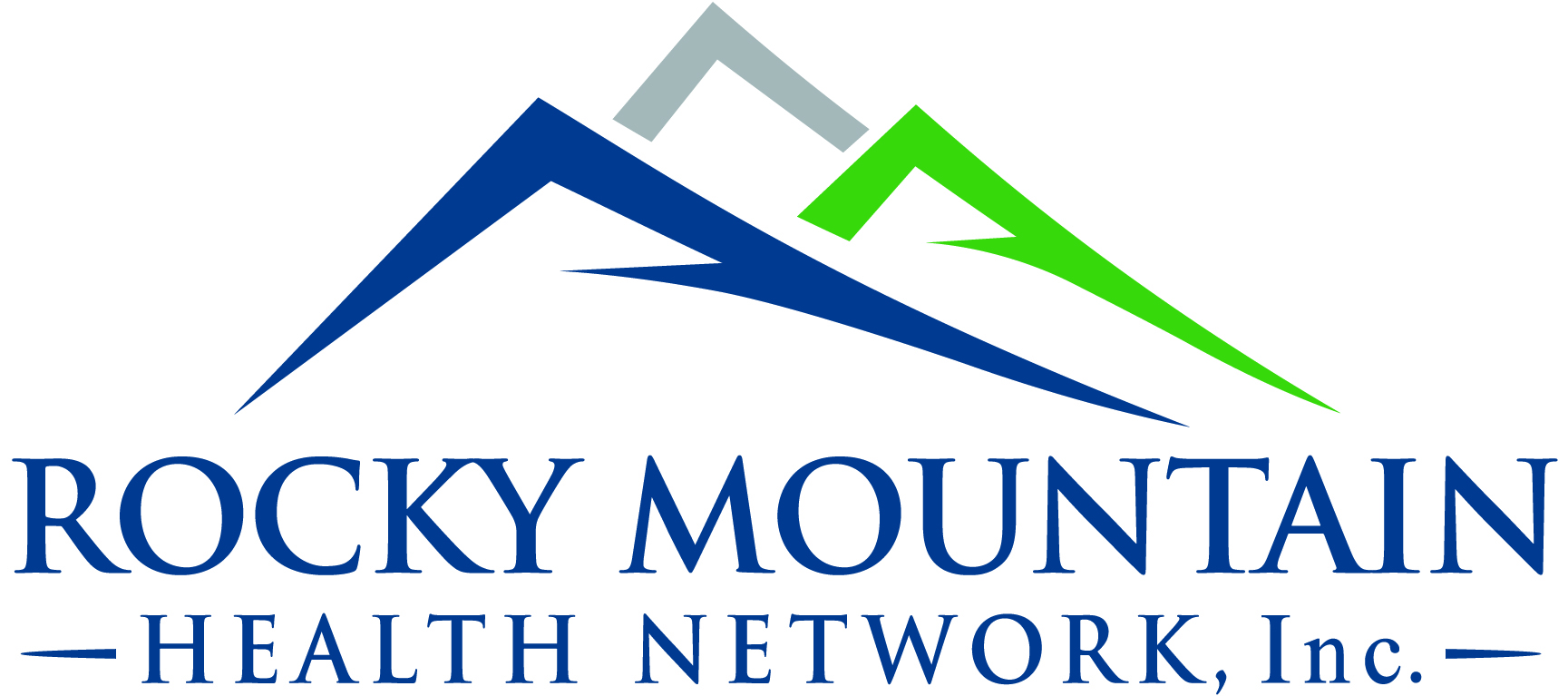 Contract Advisory Committee Meeting MinutesJanuary 13, 2015Contract Advisory Committee Meeting MinutesJanuary 13, 2015Contract Advisory Committee Meeting MinutesJanuary 13, 2015Contract Advisory Committee Meeting MinutesJanuary 13, 2015PRESENT:ADMINISTRATIVE:ABSENT:GUESTS:Roy Strong – OMDona Cranston/Yolanda – YPI, YPDennis Sulser – CCMarcus Nynas – BFCTammy – YSCCathy Evans – A & OLeah Morse, SALinda Masin, ERACarol Beam, President & CEO - RMHNAudrey Stene, Provider Relations Coordinator – RMHNCathy Bealer, FCCDiane Schleuning, MHIDarlene Wystub, Big Sky OB-GYNBen Jagodzinski, M.D. Anesthesia Partners of MontanaJim Warner – SCL Health SystemStephanie Majerus, Billings OB-GYNDale Squires, Director of Finance - RMHNJessie Hartman, BSR II - RMHNMary Holten – RMHNCasey Watson – Big Sky Imaging & DiagnosticAndy Merry - YSCTOPICDISCUSSIONRECOMMENDATION/MOTIONACTION/FOLLOW-UPCaprock – Pacific Steel Agreement OverviewRMHN is in daily contact with Caprock to complete an agreement for Pacific Steel & Recycling.  RMHN latest proposal sent, 1/16/14 to Kelly Northup. Reimbursement based of 2015 RBRVS Split conversion factor  Radiology: Diagnostic Radiology (diagnostic imaging) 190% of Medicare - $68.06 conversionAll other codes 169% of Medicare - $60.54 conversionAmbulatory Surgery Centers – 20% discount off billed chargeAll J codes/Injectables 128% of ASP/ updated quarterly.All codes without a unit value would be 20% discount off billed charges    RMHN’s goal in contracting with Caprock/Pacific Steel & Recycling is to ensure any year/conversion factor used members stay “whole”.RMHN is waiting for confirmation from Kelly Northup.  When contract is finalized RMHN will messenger Agreement, accept/decline form and fact sheet out to all members.New Business (Continued)BCBS Payer Credentialing – CAQH updateRMHN is currently working with Scott Everline at CAQH to complete a PHO Agreement between both entities.  Creating an Electronic Enrollment Form to assist in faster processing time and minimal paper trail.CAC members brought up several concerns with BCBSMT in general.  PacificSource “Smart Heath” was addressed briefly.  “Smart Health is the PacificSource product on the exchange associated with Billings Clinic, excludes SCLH entirely.  All other providers participating w/in PacificSource are contracted.  RMHN will continue to keep the CAC members informed on progress of the Agreement w/ CAQH.  Carol advised these BCBS concerns would be added to the Agenda Topics at BCBS Lunch & Learn, 2/18/15.Implant issuesHCSC issues – “Blue Chip” Health Montana Kids -system issues & eligibility issues in Dec/Nov.Micro Network Credentialing/ApprovalsSubscriber/Patient Website portal – compare prizingKorin confirmed the RMHN software (IntelliSoft) could be generated in an XML file type and imported into IntelliSoft from CAQH. RMHN will review the Agreement between CAQH/RMHN this week.  Carol was going to speak with Ron Oldsfield to see if SCLH would honor “Smart Health” allowable, keeping patients within our corridors.  Carol will follow up w/ CAC members next meeting on this topic.Fee Schedule Analysis Project UpdateRMHN has completed the Fee Schedule Analysis for all CAC member practices. Flash drivers were ordered to download analysis.  RMHN will delivery flash drives to each office for review the week of 1/26/14. CAC members asked for Steve Restad to attend next CAC meeting to go over the Analysis itself, as well as, the spreadsheet abilities.RMHN will contact Steve Restad to schedule a time for him to attend CAC meeting to review spreadsheet analysis with all members. VA Choice Card   RMHN confirmed:All VA Choice Cards were distributed – last batch sent first week in January 2015.Vets eligible for Choice Card:Reside more than 40 miles from nearest VA medical facilityUnable to schedule an appointment within wait time goals of the VA (30 days of their preferred date, or the clinically appropriate date)Reside in a state without a VA medical facility Providers will need to continue same policies/procedures with the VA Choice Card enrollees for any services. Authorization #’s requiredAttach medical records w/ all claims when billedVA staff will contact office to schedule VET appointment No follow-up at this time    Contract Renewals The committee reviewed the following upcoming renewals:PacificSource – 4/1/15Humana SSP – 5/1/15Three Rivers Provider Networks – 5/1/15CAC members would like Analysis Spreadsheet to further review contracts based on RBRVS/year to assist in evaluating contract strategies/negotiations with these networks.RMHN will distribute flash drives of Analysis Spreadsheet week of 1/26/15.RMHN Meeting RemindersMontana Health Co-Op - Lunch & Learn on 1/14/15 from 11:30 to 1:00 – Mansfield Center,  Room Burns WestBCBSMT – Lunch & Learn on 2/18/15 from 11:30 to 1:00 – Mansfield Center, Room Burns WestRMHN Annual Meeting on 2/3/15 from 5:30 to 7:00 – Mansfield Center, Rooms Burns East & WestRMHN communicated the upcoming Lunch & Learn meetings hosted by RMHN/payer.  Carol asked CAC members to remember the RMHN Annual Meeting and to remind their members to be sure to attend Annual Meeting scheduled for 2/3/15 from 5:30 to 7:00 – Mansfield Center, Rooms Burns East & West. NoneNone